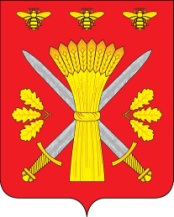 РОССИЙСКАЯ ФЕДЕРАЦИЯОРЛОВСКАЯ ОБЛАСТЬАДМИНИСТРАЦИЯ ТРОСНЯНСКОГО РАЙОНА303450 Орловская обл., с.Тросна, ул. Ленина, д.4                                                          тел. 21-5-59, факс 21-5-59E-mail:  trosnr-adm@adm.orel.ru                                                                                URL: http://www.adm-trosna.ruот  27  июня  2014 г.                                            « Извещение о проведении аукциона 1. Организатор торгов: Отдел по управлению муниципальным имуществом  администрации Троснянского района Орловской области ( юридический , почтовый адрес : Орловская область , Троснянский район, с. Тросна, ул. Ленина, д.4 , тел. 8( 48666) 2-18-74).     2. Форма проведения : аукцион, открытый по составу участников и форме подачи заявок (далее – аукцион).  3. Орган местного самоуправления, принявший решение о проведении аукциона, реквизиты: постановление  Администрации Троснянского района  №  181   от  20 июня 2014 года .     4. Место, дата, время и порядок проведения аукциона: Аукцион  состоится 31 июля 2014 года  в 09 часов 30 минут по адресу: Орловская область, Троснянский район, с. Тросна, ул. Ленина, д.4 ( зал заседания).          Аукцион проводится в порядке, установленном ст. 38.1 Земельного кодекса Российской Федерации,  постановлением Администрации Троснянского района от 29.06.2012 года № 212 «Об утверждении административного регламента по муниципальной услуге «Предоставление земельных участков для индивидуального жилищного строительства (Выдача разрешений на предоставление земельных участков для ИЖС)». Предложения по цене заявляются открыто в ходе проведения аукциона.Критерием выявления победителя является максимальная цена земельного участка. Итоги аукциона подводятся непосредственно по окончании аукциона по месту проведения аукциона.     5. Предмет аукциона : продажа земельного  участка из  земель  населенных пунктов, государственная собственность на которые не разграничена,  общей площадью 1200 кв.м , с  кадастровым  номером 57:08:0810101:109, местоположение: Орловская область, Троснянский  район, Пенновское  с/п, с. Высокое, разрешенное использование - для   индивидуального жилищного строительства, в границах согласно кадастрового паспорта земельного участка. 	Установить начальную цену земельного  участка –  75 000,00 руб. (НДС не облагается), сумму  задатка – 15 000,00 руб., величину повышения начальной цены предмета аукциона («шаг  аукциона») – 3 750,00 руб.	Ограничение в пользовании: земельный участок полностью входит в границы водоохраной зоны водных объектов.	Обременений на земельный участок не зарегистрировано.           	Технические условия подключения объектов капитального строительства (ИЖС) на вышеуказанном земельном участке.	Электроснабжение: возможно подключение от существующей электролинии ВЛ – 0,4кВ линия 1 от КТП К-2-20 с.Высокое.Оплата установлена Управлением по тарифам Орловской области.  Газоснабжение: техническая возможность газификации отсутствует.  Водоснабжение : трубный колодец (скважина) или привозная вода.	Канализация: выгреб.	6. Задаток вносится на счет: № 40302810000003000218 УФК по Орловской области л/с 40302321822 (отдел по управлению муниципальным имуществом администрации Троснянского района Орловской области л/с 05543404230) в отделение Орел г. Орел  ИНН 5724001400 ,КПП 572401001, БИК 045402601, ОКТМО 54654425, КБК 00611406013100000430.	    7. Порядок внесения и возврата задатка : задаток вносится на указанный выше счет организатора в соответствии с договором о задатке, заключенным с организатором, и должен поступить до дня окончания приема документов для участия в аукционе. Внесенный победителем торгов задаток засчитывается в  оплату цены приобретаемого предмета аукциона. В случае, если победитель аукциона уклонился от подписания протокола о результатах аукциона, заключения договора купли-продажи, внесенный победителем задаток ему не возвращается. Договор купли - продажи земельного участка (купчая) заключается не ранее чем через 10 дней со дня размещения информации о результатах аукциона на официальном сайте Российской Федерации в сети "Интернет".
         8. Для участия в аукционе необходимо предъявить:- заявку на участие в аукционе с указанием реквизитов счета для возврата задатка  (по форме);- выписка из единого государственного реестра юридических лиц – для юридических лиц, выписка из единого государственного реестра индивидуальных предпринимателей - для индивидуальных предпринимателей, копии документов, удостоверяющих личность - для физических лиц. В случае подачи заявки представителем претендента предъявляется доверенность;- документы, подтверждающие внесение задатка.     9. Заявки на участие в аукционе принимаются с 09 часов 00 минут 27 июня 2014 года до 10 часов 00 минут 28 июля 2014 года в рабочие дни с 9-00 до 17-00 часов, перерыв с 13-00 до 14-00 часов (время московское) по адресу : Орловская область, Троснянский район, с. Тросна, ул. Ленина, д.4.     10. Дата и время определения участников торгов : 29 июля 2014 года в 09 час. 30 мин. по адресу: Орловская область, Троснянский район, с. Тросна, ул. Ленина, д.4, в соответствии с порядком согласно действующему законодательству.   11. Организатор аукциона вправе отказаться от проведения аукциона не позднее чем за пятнадцать дней до дня проведения аукциона.   12. Форма заявки, договор о задатке, проект договора купли- продажи размещены на официальном сайте Администрации Троснянского района http://www.adm-trosna.ru и могут быть получены у организатора торгов по адресу: Орловская область, Троснянский район, с. Тросна, ул. Ленина, д.4   в рабочие дни с 9-00 до 17-00 часов, перерыв с 13-00 до 14-00 часов. Тел. 8 (48666)2-18-74.Осмотр земельного участка осуществляется по обращению претендентов в течение периода приема заявок.»     Приложение: форма заявки, форма договора о задатке, проект договора купли-продажи.        Начальник отдела                                                                          И.И. ПисареваПриложение 1 к постановлению Администрации Троснянского района от 20 июня 2014 года  № 181ФОРМА ЗАЯВКИ НА УЧАСТИЕ В АУКЦИОНЕ*  На бланке организации (для юридических лиц)**Заявка, составленная более чем на одном листе, должна быть прошита, пронумерована и скреплена печатью и  подписью ЗаявителяОрганизатору аукционаВ отдел по управлению муниципальным имуществом администрации Троснянского района Орловской областиДата, исх. номерЗАЯВКАна участие в аукционе_______________________________________________________________________________(Для юридического лица - полное наименование, ОГРН; для физического лица – ФИО,  паспортные данные)______________________________________________________________________________________________________  (далее - Заявитель), в лице ________________________________________________________________, действующего на основании  ________________________,  ознакомившись с извещением,  опубликованном в газете «Сельские зори» № _________  от  «____» _____________ 20___г., сообщает о желании принять  участие в аукционе:         Предмет аукциона: продажа земельного  участка из  земель  населенных пунктов, государственная собственность на которые не разграничена, общей площадью 1200 кв.м., с кадастровым  номером 57:08:0810101:109, местоположение:  Орловская  область,  Троснянский  район,  Пенновское с/п, с. Высокое, разрешенное использование - для   индивидуального жилищного строительства.   Форма: аукцион, открытый по форме подачи предложений о цене.Основание проведения: Постановление Администрации Троснянского района №    от __  ________ 2014 г.Время и дата проведения аукциона: «31» июля  2014 г.  в 09 час. 30 мин. Место проведения аукциона: Орловская область, Троснянский район, с. Тросна, ул. Ленина, д.4 (далее - «Аукцион») 1. Заявитель обязуется соблюдать порядок проведения торгов, определенный действующим законодательством и подтверждает, что он согласен с условиями проведения  аукциона, указанными в извещении, договора о задатке, настоящей заявки и принимает их полностью.2. В случае признания победителем аукциона Заявитель обязуется  подписать Протокол о результатах аукциона в день проведения  аукциона и Договор купли-продажи земельного участка по цене, сложившейся в результате торгов, в порядке и сроки, установленные действующим законодательством.3. Заявитель осведомлен о том, что ему может быть отказано в допуске к участию в торгах по следующим основаниям:- не поступление задатка на счет, указанный в извещении о проведении  аукциона,  до дня окончания приема документов для участия в аукционе;- непредставление необходимых для участия в аукционе документов, определенных законодательством и указанных в извещении, или представление недостоверных сведений; - подача заявки на участие в аукционе по продаже земельного участка лицом, которое в соответствии с федеральными законами не имеет права приобретать в собственность земельные участки.4. Заявитель имеет право отозвать принятую организатором аукциона заявку, уведомив об этом в письменной форме организатора аукциона путем подачи заявления. 5. Представители заявителей и участников аукциона должны иметь надлежаще оформленную доверенность на право подачи (отзыва) заявки и иных документов,  участия в аукционе и подписания Протокола о результатах аукциона открытого по форме подачи предложений о цене, а также совершения иных действий, связанных с участием в аукционе.6. Для оперативного уведомления Заявителя по вопросам организационного характера и взаимодействия с Организатором аукциона уполномочен:______________________________________________________________(Ф.И.0., телефон уполномоченного лица)7. Место нахождения (место регистрации)______________________________________________________________8. Адрес для направления корреспонденции и уведомлений:______________________________________________________________телефон___________________,факс___________________,эл. почта___________________9. Банковские реквизиты для возврата задатка:______________________________________________________________Подпись Заявителя   (уполномоченного представителя)    	__________/_______________/                                                                        м.п.Заявка принята Организатором аукциона      	 в ____час. ____ мин.  «____» _____________ 20 __г. зарегистрирована в журнале приема заявок под № _______________(__________________________)Подпись уполномоченного лица Организатора	______________ /__________________________/Приложение 2 к постановлению Администрации Троснянского района от 20 июня 2014г. № 181ФОРМА ДОГОВОРА О ЗАДАТКЕ ДЛЯ УЧАСТИЯ В АУКЦИОНЕ*Договор, составленный более чем на одном листе, должен быть прошит, пронумерован и скреплен печатью и  подписью Заявителя (Задаткодателя) и Организатора (Задаткополучателя)ДОГОВОР О ЗАДАТКЕ с. Тросна									                     «____»____________ 20__ г. Отдел по управлению муниципальным имуществом Администрации Троснянского района Орловской области  в лице начальника Писаревой И.И., действующей на основании Положения, именуемый в дальнейшем «Задаткополучатель», с одной стороны, и ________________________________________________________________________________________________________________________________, (наименование юридического лица или  Ф.И.О. гражданина,  паспортные данные)в лице ______________________________________________________________________,  действующего на основании __________________ (доверенности №____ от «____» ________________), именуемый в дальнейшем «Задаткодатель», с другой стороны, заключили настоящий договор о нижеследующем:1. ПРЕДМЕТ ДОГОВОРА1.1. В соответствии с условиями настоящего договора Задаткодатель обязуется перечислить в безналичном порядке, а Задаткополучатель – принять на расчетный счет Задаткополучателя                                     № 40302810000003000218 УФК по Орловской области л/с 40302321822 (отдел по управлению муниципальным имуществом администрации Троснянского района Орловской области л/с 05543404230) в отделение Орел г. Орел  ИНН 5724001400 ,КПП 572401001, БИК 045402601, ОКТМО 54654425, КБК 00611406013100000430 ( далее- «Счет») денежные средства в качестве задатка (далее- «Задаток») в размере __________  ( ___________)  рублей _____ копеек для участия в аукционе: Предмет аукциона: продажа земельного  участка из  земель  населенных пунктов, государственная собственность на которые не разграничена, общей площадью 1200 кв.м., с  кадастровым  номером 57:08:0810101:109, местоположение:   Орловская  область,  Троснянский  район, Пенновское с/п, с. Высокое, разрешенное использование - для   индивидуального жилищного строительства.Форма: аукцион, открытый по составу участников и форме подачи.Основание проведения: Постановление Администрации Троснянского района №       от ___  ____________   2014 г.Время и дата проведения аукциона: «31» июля  2014 г.  в 09 час. 30 мин. Место проведения аукциона: Орловская область, Троснянский район, с. Тросна, ул. Ленина, д.4 (далее - «Аукцион»)                   2. ПОРЯДОК ВНЕСЕНИЯ ЗАДАТКА2.1. Задаток вносится на Счет Задаткополучателя в соответствии с настоящим договором и должен поступить до дня окончания приема документов для участия в аукционе, указанного в извещении о проведении Аукциона.2.2. Не поступление Задатка на Счет, указанный в извещении о проведении  аукциона,  до дня окончания приема документов для участия в аукционе является основанием отказа  в допуске к участию в аукционе.2.3. Документами, подтверждающими внесение задатка, являются платежный документ (квитанция, платежное поручение и.т.п.) и выписка со счета Задаткополучателя. Платежный документ должен быть представлен Задаткодателем при подаче заявки. Факт поступления Задатка от Задаткодателя устанавливается Задаткополучателем  на основании выписки со Счета.2.4. На денежные средства, перечисленные в качестве Задатка,  проценты не начисляются.3. ПОРЯДОК ВОЗВРАТА И УДЕРЖАНИЯ ЗАДАТКА3.1. Задаток возвращается Задаткополучателем в установленном порядке, путем перечисления суммы, внесенной в качестве задатка, на расчетный счет  Задаткодателя____________________________________________________________________________________________________________________________________________________________________________________________________________________________________________________________________ (реквизиты счета для возврата Задатка).3.2. Задаткодатель обязан незамедлительно информировать Задаткополучателя об изменении своих банковских реквизитов.3.3. Задаткополучатель не отвечает за нарушение установленных настоящим договором сроков возврата задатка в случае, если Задаткодатель своевременно не информировал Задаткополучателя об изменении своих банковских реквизитов.3.4. Внесенный Задаток возвращается Задаткодателю:- не допущенному к участию в аукционе - в течение 3 дней со дня оформления протокола приема заявок;- отозвавшему заявку - в течение 3 дней со дня регистрации отзыва заявки (в случае отзыва заявки позднее дня окончания срока приема заявок задаток возвращается в порядке, установленном для участников аукциона); - участвовавшему в аукционе, но не победившим в нем - в течение 3 дней со дня подписания протокола о результатах аукциона; - участнику несостоявшихся торгов – в течение 3 дней со дня подписания протокола о результатах аукциона; - в течение 3 дней со дня извещения о принятии решения об отказе в проведении аукциона;- в иных случаях, установленных законодательством, - в соответствии с реквизитами, указанными в заявке и настоящем договоре.3.5. В случае если Задаткодатель признан победителем Аукциона, внесенный задаток засчитывается в оплату цены приобретаемого предмета аукциона.3.6. В случае, если Задаткодатель признан победителем Аукциона и  уклонился от подписания протокола о результатах аукциона, заключения договора, внесенный Задаток ему не возвращается.4. СРОК ДЕЙСТВИЯ ДОГОВОРА4.1. Настоящий договор вступает в силу с момента его подписания и прекращает действие надлежащим своим исполнением.4.2. Все возможные споры и разногласия разрешаются путем переговоров. Соблюдение претензионного порядка обязательно. Срок рассмотрения претензии – 5 дней с момента ее получения.При невозможности разрешения все споры и разногласия подлежат рассмотрению в соответствующем суде по подведомственности. Подсудность определяется по месту нахождения Задаткополучателя.4.3. Настоящий договор составлен в двух имеющих одинаковую юридическую силу экземплярах. 5. РЕКВИЗИТЫ И ПОДПИСИ СТОРОНПриложение 3 к постановлению Администрации Троснянского района от 20 июня 2014 года  № 181Проект договораДОГОВОР  КУПЛИ-ПРОДАЖИ ЗЕМЕЛЬНОГО УЧАСТКА (КУПЧАЯ)  № ____ с. Тросна                                                      	                                                        _______2014 г.  	 	На основании постановления Администрации Троснянского  района от ____  _______ 2014 года № ____    Администрация  Троснянского  района Орловской области ( ИНН 5724001209,  КПП 572401001, ОГРН 1025701258131, Свидетельство о  внесении записи  в  Единый  государственный  реестр  юридических лиц серия 57  №000538043, выдано  13.11.2002 года Межрайонной инспекцией Министерства РФ по  налогам  и  сборам № 2 по  Орловской  области) в  лице  Главы  администрации ___________________________________________________________________ ,                                                                           ( ФИО,  паспортные данные)действующего на  основании Устава ,   именуемый в  дальнейшем «Продавец», с одной стороны, и ____________________________________________________________________(Для юридического лица - полное наименование, ОГРН; для физического лица – ФИО,  паспортные данные)___________________________________________________________, в лице ____________________________________________________________________________________________________, действующего на основании  ________________________,  ,  именуемый в дальнейшем «Покупатель», с другой стороны,  заключили настоящий договор о  нижеследующем:   ПРЕДМЕТ ДОГОВОРА1.1. Продавец  обязуется передать в собственность, а Покупатель принять и оплатить по цене и на условиях настоящего Договора земельный участок из земель населенных пунктов, государственная собственность на которые не разграничена, с кадастровым номером 57:08:0810101:109, общей площадью 1200 кв. м., местоположением: Орловская область, Троснянский район, Пенновское с/п, с. Высокое, для индивидуального жилищного строительства.           1.2. Земельный участок соответствует предмету торгов, в соответствии с извещением, опубликованным в  газете «Сельские зори» от ______2014 года №__ и размещенным  в сети « Интернет» на официальном сайте Российской Федерации http://www.torgi.gov.ru и Администрации Троснянского района   http://www.adm-trosna.ru от _____ 2014 года.ПЛАТА ПО ДОГОВОРУ2.1. Цена Участка составляет  ______  ( ____________  ) руб. 00 коп. (в т.ч. задаток). НДС не облагается.2.2. Покупатель оплачивает цену Участка в сумме ___________ (________ ) рублей (за минусом уплаченного задатка) путем перечисления денежных средств на следующие реквизиты:Получатель: счет 40101810100000010001 УФК по  Орловской  области (Отдел  по  управлению  муниципальным  имуществом ) в  отделение Орел г. Орел ИНН 5724001400 КПП 572401001 ОКТМО 54654425 БИК 045402001 КБК 00611406013100000430.  2.3. Указанная цена является ценой аукциона, открытого по форме подачи предложений по цене,  по продаже земельного Участка, установлена в соответствии со ст. 38.1 Земельного кодекса Российской Федерации от 25.10.2001 года № 136-ФЗ, постановлением Администрации Троснянского района от 29.06.2012 года № 212 «Об утверждении административного регламента по муниципальной услуге « Предоставление земельных участков для индивидуального жилищного строительства (Выдача разрешений на предоставление земельных участков для ИЖС)», и согласно протоколу комиссии о результатах аукциона открытого по форме подачи предложений о цене, по продаже земельного участка из земель населенных пунктов, государственная собственность на которые не разграничена, местоположением: Орловская область, Троснянский район, Пенновское с/п, с. Высокое, для индивидуального жилищного строительства, от _____ 2014 г. № , составляющего предмет торгов, является окончательной и изменению не подлежит. Покупатель оплачивает цену Участка в течение четырнадцати дней с момента заключения настоящего Договора, либо с предоставлением рассрочки в оплате до 60 дней. Полная оплата цены Участка должна быть произведена до регистрации права собственности на Участок.2.4. Все расходы по государственной регистрации перехода права собственности на Участок и по оформлению прав на Участок несет Покупатель. Настоящие расходы не включаются  в сумму, указанную в п. 2.2 Договора и уплачиваются по мере необходимости и своевременно.3.ПРАВА И ОБЯЗАННОСТИ СТОРОН3.1.Продавец обязуется:3.1.1. Передать Покупателю Участок в сроки, оговоренные в договоре.3.1.2. Предоставить все документы необходимые для государственной регистрации перехода права собственности, а также совершать иные действия, необходимые для этого с его стороны.3.2. Покупатель обязуется:3.2.1.Оплатить приобретаемый Участок в порядке и в сроки, установленные  разделом 2 Договора.3.2.2.  Принять Участок на условиях, предусмотренных договором.	3.2.3.Предоставлять информацию о состоянии Участка по запросам соответствующих органов государственной власти и органов местного самоуправления, создавать необходимые условия для контроля за надлежащим выполнением условий Договора и установленного порядка использования Участка, а также обеспечивать доступ и проход на Участок их представителей.	3.2.4. За свой счет обеспечить государственную регистрацию права собственности на Участок и представить копии документов о государственной регистрации права на Участок Продавцу.4.ОГРАНИЧЕНИЯ ИСПОЛЬЗОВАНИЯ И ОБРЕМЕНЕНИЯ УЧАСТКА.4.1. Участок не обременен публичным сервитутом.4.2. Ограничение в пользовании: земельный участок полностью входит в границы водоохраной зоны водных объектов.5.ОТВЕТСТВЕННОСТЬ СТОРОН5.1.Стороны несут ответственность за невыполнение либо ненадлежащее выполнение условий договора в соответствии с законодательством Российской Федерации.5.2. За нарушение срока внесения платежа, указанного в п. 2.3. Договора, Покупатель выплачивает Продавцу пени из расчета 0,1 % от цены Участка за каждый календарный день просрочки. Пени перечисляются в порядке, предусмотренном в п. 2.2. Договора, для оплаты цены Участка.6.ОСОБЫЕ УСЛОВИЯ          6.1.Изменение указанного в пункте 1.1. Договора целевого назначения  земель допускается в порядке, предусмотренном законодательством Российской Федерации.6.2.Участок передается Продавцом Покупателю по передаточному акту в течение 5 (пяти) дней после оплаты по договору. С момента подписания передаточного акта  покупатель пользуется Участком.6.2.1. После подписания передаточного акта обязательство Продавца передать Участок считается исполненным.6.3. В случае невыполнения Покупателем обязательства по оплате Договор аннулируется и считается расторгнутым по истечении 60 дней с момента заключения, при этом составления соглашения о расторжении Договора не требуется.6.4.Право собственности на указанный земельный участок у Покупателя возникает с момента государственной регистрации в Управлении Федеральной  службы государственной регистрации, кадастра и  картографии по  Орловской  области.  6.5.Все изменения и дополнения к Договору действительны, если они совершены в письменной форме и подписаны уполномоченными лицами. 6.6.Договор составлен в трех экземплярах, имеющих одинаковую силу: по экземпляру для Продавца, Покупателя и органа, осуществляющего государственную регистрацию.6.7.Приложениями к Договору являются: акт приема – передачи Участка и кадастровая карта (план), удостоверенные органом, осуществляющим деятельность по ведению государственного земельного кадастра.7. ПОДПИСИ И  ЮРИДИЧЕСКИЕ АДРЕСА СТОРОН:ЗадаткополучательОтдел по управлению муниципальным имуществом Администрации Троснянского района Орловской областиОрловская область, Троснянский район, с. Тросна, ул. Ленина, д.4Начальник отдела_______________/И.И. Писарева /  М.П.Задаткодатель_______________________________Наименование /Ф.И.О._______________________________Место нахождения (место регистрации)______________________________________________________________________________________________________________/___________    /                            М.П.Продавец       Покупатель       ПокупательАдминистрация Троснянского района Орловской области303450,Орловская  область, Троснянский  район, с.Тросна, ул.Ленина,4Глава администрации________________________  (Ф.И.О.)             ( подпись)________________________  (Ф.И.О.)             ( подпись)_____________________   (Ф.И.О.)             ( подпись)